  Powiat Białostocki              SAMODZIELNY PUBLICZNY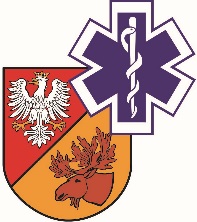                   ZAKŁAD OPIEKI ZDROWOTNEJ W ŁAPACH                  18-100 Łapy, ul. Janusza Korczaka 23                             tel. 85 814 24 38,    85 814 24 39     www.szpitallapy.plsekretariat@szpitallapy.pl                                                      NIP: 966-13-19-909			            REGON: 050644804Łapy, 06.04.2021 r.DZP.261.1/ZP/7/2021/TPWszyscy Wykonawcy / Uczestnicy postępowania TREŚĆ PYTAŃ Z UDZIELONYMI ODPOWIEDZIAMIDotyczy postępowania nr ZP/7/2021/TPZamawiający, Samodzielny Publiczny Zakład Opieki Zdrowotnej w Łapach, działając na podstawie
art. 284 ust. 2 ustawy Prawo zamówień publicznych z dnia 11 września 2019 r. (Dz.U. z 2019 r.
poz. 2019) w odpowiedzi na wniosek Wykonawców o wyjaśnienie treści SWZ w postępowaniu
pn. „Przebudowa pomieszczeń Szpitala na I piętrze budynku gospodarczego na potrzeby stołówki 
i pomieszczenia opieki nocnej i świątecznej”, przekazuje poniżej treść pytań wraz z odpowiedziami:Pytanie nr 1 – (pisownia pytań oryginalna) Czy realizowany inwestycja ma przyjęte obliczenia mocy  opraw  zgodne z klasami oświetlenia  plus inne  na których trzeba zapewnić  bezpieczeństwo normy olśnienia, użytkowników czy jest potrzeba dołączyć odpowiednich obliczeń fotometrycznych do oferty oraz czy wykonawca zobowiązany jest do posiadania aktualnych (ważnych) uprawnień, właściwych 
do wykonywania prac objętych przedmiotem zapytania Informacje o RODO: Zgodnie z art. 13 
ust. 1 i 2 rozporządzenia Parlamentu Europejskiego i Rady (UE) 2016/679.Odpowiedź: Przedmiotem zamówienia jest między innymi opracowanie dokumentacji projektowej. Na uprawnionym Projektancie będzie ciążył obowiązek doboru opraw oświetleniowych zgodnych 
z obowiązującymi przepisami. Do oferty nie trzeba dołączać obliczeń fotometrycznych. Pracownicy Wykonawcy są zobowiązani do posiadania ważnych wymaganych prawem uprawnień w zakresie prac które będą wykonywać.Pytanie nr 2 – (pisownia pytań oryginalna) Proszę o dodanie do SIWZ obowiązujących Norm  jeśli taki są , na zamawiane produkty lub dobrych opisów bez podawania nazw, które mają zastosowane a nie zostały podane do realizacji przedsięwzięcia.  oświetlenie  Nowych norm PN-EN13201-2;2016-03 Oraz ważnych norm PN-EN12464-1:2011 „Światło i Oświetlenie miejsc pracy. PN-EN60698-1 PN-EN60598-2-3        PN-EN 55015       PN-EN61547,    PN-EN61000-3-2, PN-EN61000-3Odpowiedź: Przedmiotem zamówienia jest między innymi opracowanie dokumentacji projektowej. Na uprawnionym Projektancie będzie ciążył obowiązek wykonania dokumentacji zgodnie 
z obowiązującymi przepisami i wskazanie norm i przepisów zgodnie z którymi ma być wykonana instalacja oświetleniowa.Pytanie nr 3 – (pisownia pytań oryginalna) Czy wykonawcy którzy brali udział w postepowaniach wcześniejszych  i ich działania mogą być  podstawą prawną do eliminowania bezprawnego  zachowania  przy instalacji podróbek lamp Led które nie niespełniających norm, i podstaw prawnych dotyczą praw wyłącznych chronionych na podstawie ustawy z dnia 30 czerwca 2000 r. akty prawne, rozporządzenia  Polskie, wynikających z art.4 ust.3 TUE oraz art.7 Konstytucji RP, obowiązek respektowania zasad prawa unijnego przy wykonywaniu  kompetencji przewidzianych dla niego w ustawy Prawa , z zakresu własności przemysłowej przez Trybunał Sprawiedliwości  Unii Europejskiej.Odpowiedź: Zamawiający przewiduje wyłącznie montaż nowych, oryginalnych opraw oświetleniowych posiadających gwarancję producenta. Podstawy wykluczenia Wykonawcy znajdują się w SWZ punkt 13.4.Pytanie nr 4 – (pisownia pytań oryginalna) Czy   opraw oświetleniowe powinny mieć  dokumenty 
do  użytkowania: - EN 60598-1 _ EN 60598-2 . Potwierdzone badaniami ze zgodność  Ustawy o ogólnym bezpieczeństwie produktów i ustawa o efektywności energetycznej z maj 2016, wymagania dla sprzętu elektrycznego.Odpowiedź: Przedmiotem zamówienia jest między innymi opracowanie dokumentacji projektowej. Na uprawnionym Projektancie będzie ciążył obowiązek wykonania dokumentacji zgodnie 
z obowiązującymi przepisami i wskazanie norm i przepisów zgodnie z którymi ma być wykonana instalacja oświetleniowa.Pytanie nr 5 – (pisownia pytań oryginalna) Brak jest  opisów ogólnych opisów lampy ich  ich do uchwytu mocowań , jest niedopuszczalne podawanie nazw produktów , powinna być podana charakterystyka i normy minimum powyżej 110 lm/m2  1W netto, według zamienników Zielonych  Zamówień Publicznych i Kryteriów Unijnych zamienników oświetlenia sodowego na LED, które mogą ukierunkować wykonawcę i inwestora jakie produkty przedstawić do  rzetelnej przygotowanej wyceny. dostosowując się do polityki klimatycznej z zachowaniem strategii niskoemisyjnej rozwoju. 
Czy wszystkie oprawy LED lub sodowe powinny spełniać  niezbędne wytyczne EU.Odpowiedź: Przedmiotem zamówienia jest między innymi opracowanie dokumentacji projektowej. Na uprawnionym Projektancie będzie ciążył obowiązek wykonania dokumentacji zawierającej opisy lamp i sposób ich mocowania. Wszystkie zastosowany oprawy będą musiały spełniać obowiązujące przepisy. Przedmiotem zamówienia nie jest wykonanie oświetlenia ulicznego.DYREKTORSamodzielnego PublicznegoZakładu Opieki Zdrowotnej w ŁapachUrszula Łapińska